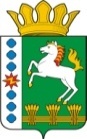 КОНТРОЛЬНО-СЧЕТНЫЙ ОРГАН ШАРЫПОВСКОГО РАЙОНАКрасноярского краяЗаключениена проект Постановления администрации Березовского сельсовета «О внесении изменений в Постановление администрации Березовского  сельсовета от 30.10.2013 № 43 «Об утверждении муниципальной программы Березовского  сельсовета «Муниципальное управление» 25 ноября  2019 год 							    	      № 138Настоящее экспертное заключение подготовлено Контрольно – счетным органом Шарыповского района на основании ст. 157 Бюджетного  кодекса Российской Федерации, ст. 9 Федерального закона от 07.02.2011 № 6-ФЗ «Об общих принципах организации и деятельности контрольно – счетных органов субъектов Российской Федерации и муниципальных образований», ст. 5 Решения Шарыповского районного Совета депутатов от 20.09.2012 № 31/289р «О внесении изменений и дополнений в Решение Шарыповского районного Совета депутатов от 21.06.2012 № 28/272р «О создании Контрольно – счетного органа Шарыповского района» (в ред. от 20.03.2014 № 46/536р, от 25.09.2014 № 51/573р, от 26.02.2015 № 56/671р), в соответствии со стандартом организации деятельности Контрольно – счетного органа Шарыповского района СОД 2 «Организация, проведение и оформление результатов финансово – экономической экспертизы проектов Решений Шарыповского районного Совета депутатов и нормативно – правовых актов по бюджетно – финансовым вопросам и вопросам использования муниципального имущества и проектов муниципальных программ» утвержденного приказом Контрольно – счетного органа Шарыповского района от 16.12.2013 № 29, Соглашения от 01.01.2015 «О передаче Контрольно-счетному органу Шарыповского района полномочий Контрольно-счетного органа Березовского сельсовета по осуществлению внешнего муниципального финансового контроля».Представленный на экспертизу проект Постановления администрации Березовского сельсовета «О внесении изменений в Постановление администрации Березовского сельсовета от 30.10.2013 № 43 «Об утверждении муниципальной программы Березовского сельсовета «Муниципальное управление» направлен в Контрольно – счетный орган Шарыповского района 21 ноября 2019 года, разработчиком данного проекта Постановления является администрация Березовского сельсовета Шарыповского района. Основанием для разработки муниципальной программы являются:- статья 179 Бюджетного кодекса Российской Федерации;- Постановление администрации Березовского сельсовета от 30.07.2013 № 28/2 «Об утверждении Порядка принятия решений о разработке  муниципальных программ Березовского сельсовета, их формировании и реализации» (в ред. от 09.03.2017 № 12);- распоряжение администрации Березовского сельсовета от 01.08.2013  № 45-р «Об утверждении перечня муниципальных программ Березовского  сельсовета».Ответственный исполнитель муниципальной программы администрация Березовского сельсовета.Соисполнители муниципальной программы отсутствуют.В нарушение пункта 3.4. Постановления администрации Березовского сельсовета от 30.07.2013 № 28/2 «Об утверждении Порядка принятия решений о разработке муниципальных программ Березовского сельсовета, их формировании и реализации», проект Постановления программы направлен в Контрольно – счетный орган Шарыповского района для проведения финансово-экономической экспертизы и подготовки заключения с нарушение сроков.Подпрограммами муниципальной программы являются:«Управление муниципальным имуществом и  земельными ресурсами».«Повышение энергетической эффективности сокращение энергетических издержек в бюджетном секторе».«Обеспечение реализации муниципальной программы».Целью муниципальной программы является создание условий для эффективного, ответственного и прозрачного муниципального управления в рамках выполнения установленных функций и полномочий.Мероприятие проведено 25 ноября  2019 года.В ходе подготовки заключения Контрольно – счетным органом Шарыповского района были проанализированы следующие материалы:- проект Постановления администрации Березовского сельсовета «О внесении изменений в постановление администрации Березовского  сельсовета от 30.10.2013 № 43 «Об утверждении муниципальной программы Березовского сельсовета «Муниципальное управление»;- паспорт муниципальной программы Березовского  сельсовета «Муниципальное управление»;- проект решения Березовского сельского Совета депутатов «О бюджете поселения на 2020 год и плановый период 2021-2022 годов».Приоритеты  и цели государственной политики определены в соответствии с Концепцией долгосрочного социально – экономического развития Российской Федерации на период до 2021 года, утвержденной распоряжением Правительства Российской Федерации от 17.11.2008 № 1662-р.Поставленные цели и задачи муниципальной программы соответствуют социально – экономическим приоритетам администрации Березовского сельсовета.Муниципальная программа реализуется в рамках подпрограмм и не содержит отдельных мероприятий. Планируемое финансирование программных мероприятий составляет на общую сумму   18 178 816,00 руб., в том числе: 								            	(руб.)Реализация Программы направлена на достижение следующих целевых показателей: На реализацию подпрограммы  «Управление муниципальным имуществом и  земельными ресурсами» планируется финансирование мероприятий подпрограммы за счет средств бюджета поселения в сумме 213 000,00 руб., в том числе:- 2020 год в сумме 71 000,00 руб.;- 2021 год в сумме 71 000,00 руб.;- 2022 год в сумме 71 000,00 руб.Ежегодный объем межбюджетных трансфертов, необходимых для осуществления передаваемых полномочий, определяется в соответствии с Порядком определения объема межбюджетных трансфертов, предоставляемых из бюджета  поселения в бюджет муниципального района на финансирование исполнения переданных полномочий и утверждается Решением Березовского сельского Совета депутатов на очередной финансовый год и плановый период.Управление муниципальной собственностью поселения, в том числе и земельными ресурсами, является неотъемлемой частью деятельности администрации сельсовета по решению экономических  и социальных задач, созданию эффективной конкурентной экономики, оздоровлению и укреплению финансовой системы, обеспечивающей высокий уровень и качество жизни населения сельсовета.Реализация подпрограммы направлена на достижение следующих задач:Повышение эффективности управления муниципальным имуществом.Создание эффективной системы использования земель.От эффективности управления, распоряжения муниципальным имуществом в значительной степени зависят объемы поступлений в бюджет поселения.Реализация мероприятий подпрограммы позволит достигнуть следующих результатов:На реализацию подпрограммы  «Повышение энергетической эффективности сокращение энергетических издержек в бюджетном секторе» планируется финансирование мероприятий подпрограммы за счет средств бюджета поселения в сумме 3 000,00 руб., в том числе:- 2020 год в сумме 1 000,00 руб.;- 2021 год в сумме 1 000,00 руб.;- 2022 год в сумме 1 000,00 руб.Целью подпрограммы является формирование целостной и эффективной системы управления энергосбережением и повышение энергетической эффективности.Реализация подпрограммы направлена на достижение следующих результатов:- экономический эффект в экономии энергоресурсов на 1,0% ежегодно;- улучшение качества обеспечения населения энергоресурсами, что будет способствовать повышению качества жизни населения.На реализацию подпрограммы «Обеспечение реализации муниципальной программы» планируется финансирование мероприятий подпрограммы в сумме 17 962 816,00 руб., в том числе:										(руб.)Система управления реализацией подпрограммы определяется:- Федеральным законом от 06.10.2003 № 131-ФЗ «Об общих принципах организации местного самоуправления в Российской Федерации»;- Федеральным законом от 28.03.1998 № 53-ФЗ «О воинской обязанности и военной службе»;- Законом края от 23.04.2009 № 8-3170 «О наделении органов местного самоуправления муниципальных образований края государственными полномочиями по созданию и обеспечению деятельности административных комиссий». Целью подпрограммы является создание условий для выполнения вопросов местного значения поселения  и отдельных государственных полномочий.Задачи подпрограммы:- обеспечение деятельности аппарата администрации;- осуществление первичного воинского учета;- обеспечение деятельности административных комиссий. Реализация мероприятий подпрограммы позволит достигнуть следующих результатов:Реализация мероприятий подпрограммы позволит повысить эффективность управления бюджетными средствами и использования муниципального имущества в части вопросов реализации  программы, совершенствование системы оплаты труда, повышение качества межведомственного и межуправленческого взаимодействия. При проверке правильности планирования и составления проекта Постановления  нарушений не установлено.На основании выше изложенного Контрольно – счетный орган Шарыповского района предлагает администрации Березовского сельсовета принять проект Постановления администрации Березовского сельсовета «О внесении изменений в постановление администрации Березовского сельсовета от 30.10.2013 № 43 «Об утверждении муниципальной программы Березовского  сельсовета «Муниципальное управление».ПредседательКонтрольно – счетного органа						Г.В. Савчукфедерального бюджетакраевой бюджетбюджет поселенийитого2020 год342 000,00141 500,005 834 792,006 318 292,002021 год345 500,009 200,005 748 662,006 103 362,002022 год0,009 200,005 747 962,005 757 162,00итого687 500,00159 900,0017 331 416,0018 178 816,00№ п/пЦели, целевые показателиЕд. изм.Год,предшествующий реализации муниципальной программы Березовского сельсовета                                       2013 годГоды реализации муниципальнойпрограммыГоды реализации муниципальнойпрограммыГоды реализации муниципальнойпрограммыГоды реализации муниципальнойпрограммыГоды реализации муниципальнойпрограммыГоды реализации муниципальнойпрограммыГоды реализации муниципальнойпрограммыГоды реализации муниципальнойпрограммы№ п/пЦели, целевые показателиЕд. изм.Год,предшествующий реализации муниципальной программы Березовского сельсовета                                       2013 годФакт2014Факт 2015Факт 2016Факт 2017Факт 2018План 2020План 2021План 2022№ п/пЦели, целевые показателиЕд. изм.Год,предшествующий реализации муниципальной программы Березовского сельсовета                                       2013 годФакт2014Факт 2015Факт 2016Факт 2017Факт 2018План 2020План 20211234567891011121Цель: Создание условий для эффективного, ответственного и прозрачного муниципального управления в рамках выполнения установленных функций и полномочийЦель: Создание условий для эффективного, ответственного и прозрачного муниципального управления в рамках выполнения установленных функций и полномочийЦель: Создание условий для эффективного, ответственного и прозрачного муниципального управления в рамках выполнения установленных функций и полномочийЦель: Создание условий для эффективного, ответственного и прозрачного муниципального управления в рамках выполнения установленных функций и полномочийЦель: Создание условий для эффективного, ответственного и прозрачного муниципального управления в рамках выполнения установленных функций и полномочийЦель: Создание условий для эффективного, ответственного и прозрачного муниципального управления в рамках выполнения установленных функций и полномочийЦель: Создание условий для эффективного, ответственного и прозрачного муниципального управления в рамках выполнения установленных функций и полномочийЦель: Создание условий для эффективного, ответственного и прозрачного муниципального управления в рамках выполнения установленных функций и полномочийЦель: Создание условий для эффективного, ответственного и прозрачного муниципального управления в рамках выполнения установленных функций и полномочийЦель: Создание условий для эффективного, ответственного и прозрачного муниципального управления в рамках выполнения установленных функций и полномочийЦель: Создание условий для эффективного, ответственного и прозрачного муниципального управления в рамках выполнения установленных функций и полномочий1.1Уровень исполнения расходов за счет собственных средств бюджета поселения (без учета межбюджетных трансфертов из краевого бюджета, имеющих целевое назначение), не менее%95,0093,0093,0093,0095,0095,0095,0095,0095,001.2Доля расходов бюджета поселения, формируемых в рамках муниципальных программ, в общем объеме расходов бюджета поселения), не менее%0,0095,3096,0096,0096,0096,0096,0096,0096,00№ п/пЦель, показатели результативностиЕд. изм.20192020202120221Доля проинвентаризированных объектов муниципального имущества по отношению к общему количеству объектов муниципального имущества100,00100,00100,00100,002Собираемость от арендной платы за муниципальное имущество%100,00100,00100,00100,003Количество проведенных проверок соблюдения земельного законодательства ед.78774Доля устраненных нарушений, выявленных при проверке использования земельных участков%85,0090,0090,0090,005Доля площади земельных участков,  являющихся объектом налогообложения земельным налогом%9,809,809,809,80федерального бюджетакраевой бюджетбюджет поселенийитого2020 год342 000,00141 500,005 762 792,006 246 292,002021 год345 500,009 200,005 676 662,006 031 362,002022 год0,009 200,005 675 962,005 685 162,00итого687 500,00159 900,0017 115 416,0017 962 816,00№ п/пЦель, показатели результативностиЕд. изм.Источник информации20192020202120221Наличие нарушений выявленных в ходе проведение юридической экспертизы муниципальных нормативно правовых актовед.Ведомственная отчетность4,004,004,004,002Качество осуществления первичного воинского учета призывников и граждан, прибывающих в запасеоценкаАкты проверок ОВККК по г. Шарыпово и Шарыповскому району5,001,001,001,003Уровень освоение средств, направленных на выполнение полномочий по первичному воинскому учету граждан, не менее%Ведомственная отчетность95,0095,0095,0095,004Количество производств по делам об административных правонарушениях, совершенных на территории поселенияед.Ведомственная отчетность2,002,002,00200